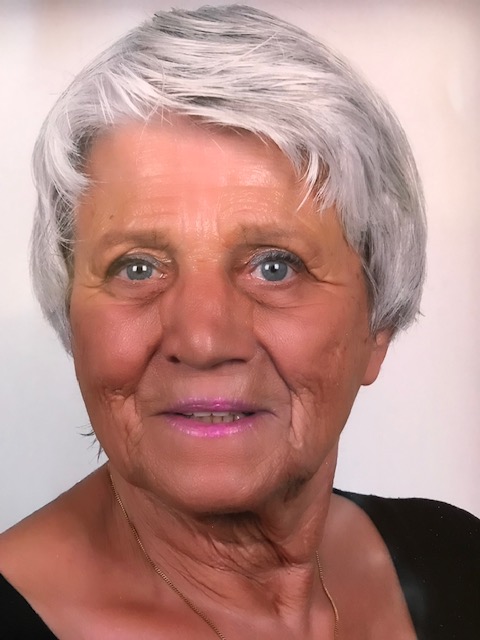 Curriculum VitaeName: 	       Anja A.F. van RaamAddress:      Bellapais	        Northern Cyprus Mobile:        06-462868888Email:         anja@ag46.nlBirth date:   10-03-1946Nationality:  NetherlandsSocial functions:President of the Dutch Association of Swimming Teachers (1979 – 1987)Chairman SamenLoop for Hope department Almere (Dutch Cancer Organization) (2011 – 2017)Chairman of the Committee on Logistics Confluence for Hope Department Almere (Dutch Cancer Organization) (2017 - 2019)President Rotary Club Kyrenia Cosmopolitan (2020-2021)Motivation:In the coming years I would like to use my abilities and professional achievements to contribute as a board member and trainer/teacher for (board) members of rc Kyrenia Cosmopolitan.  Personal attributes:Drive, innovative, responsible, enthusiastic, stimulating, clarity, commitment, reliability, tenacity, guest orientation, stress resistance, care, inquisitiveness and sporty. Communicative in words and writings.Personal skills:Broad training in combination with practical and proven experience at University/HBO level.Situational Leadership. Systematic work. Experience with/in service. Solution-oriented. Crisis management. Familiar with laws and regulations. Open to new developments. Like to enter new paths. Market- and initiative-oriented. An eye for teamwork and eye and ear for signals from the shop floor. Experience in negotiations trajected. Decision-making based on knowledge and arguments. Resolutely in position. Contact-oriented. Knowledge/experience with various management reports and management systemsCourses followed and relevant courses*  Hbo-study Therapist Integral Body Massage (1 year)			2010 – 2011*  Talent Development Project College (TOP and TOA Academy)	2004 – 2009*  Various internal training courses such as hot-stone, pulses, wellness    massage, foot reflex and aqua-balancing				2004 – 2006*  Certified Trainer Manager of a.o. Train the Trainer     Core qualities and the Core Quadrant				2001 – 2003 *  Train-the-trainer training as a franchisetrainer    (3 months full-time) (Interselling Training B.V.)			2001*  Professional Interim-Management (Nijenrode University) 		2000 – 2001*  Professionalisation training Interim-Managers (University of    Nijenrode)								2001 –2002*  Financial Management (Bureau Kees Horden e.g.)			2001*  Training Pitfalls in The Practice of the Interim-Manager   (Leeuwendaal Advies b.v.)						2000*  Manager and Assistant Manager Swimming Pools (ENVOZ)		1975 – 1979 	*  Higher Management (ISW) 						1978		*  Resource Management (ISW) 					1976* Course Recreation Swimming Leader (KNZB)				1976				* ABO diploma (NSF)							1974						* Degree Sports Massage (Gem. Amsterdam) 				1965	* Degree Sports instructor (Gem. Amsterdam) 				 (1962 – 1966)			* Degree KNBRD Rescue Brigade 					1965						* Degree Swimming Teacher (KNZB)					1964				* High School for Retail 							1958 – 1962				*  Primary School							1952 – 1958 						HobbiesReadClassic music SwimmingSkiing Skating Underwater sport (Master Scubadiver)